PENGGUNAAN MEDIA FILM DAN METODE BERMAIN PERAN UNTUK MENINGKATKAN PEMAHAMAN SISWA TENTANG SEMANGAT KEPAHLAWANAN DAN CINTA TANAH AIR(Penelitian Tindakan Kelas di SD Negeri I Langensari Kelas IV Semester I Tahun Ajaran 2012/2013 Kecamatan Lembang Kabupaten Bandung Barat)SKRIPSIDiajukan untuk Melengkapi Salah Satu Syarat memperoleh Gelar Sarjana Pendidikan Guru Sekolah DasarFakultas Keguruan dan Ilmu PendidikanUniversitas PasundanOleh,Dewi Kania085060094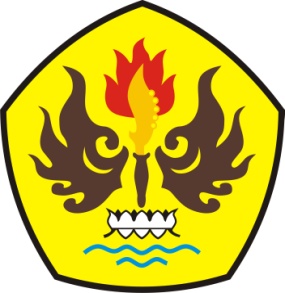 PROGRAM STUDI PENDIDIKAN GURU SEKOLAH DASARFAKULTAS KEGURUAN DAN ILMU PENDIDIKANUNIVERSITAS PASUNDANBANDUNG 2012